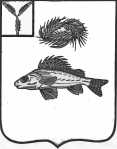 ГЛАВАмуниципального образования город ершовершовского муниципального районасаратовской областиПОСТАНОВЛЕНИЕот  11мая  2023 года №7О проведении  общественных обсуждений в форме публичных  слушаний  по  проекту  рекультивации   земельных участков   	В соответствии с Федеральными законами от 10.01.2002г.№7»Об охране окружающей среды», от 23.11.1995г. №174-ФЗ «Об экологической экспертизе», от 6 октября 2003 года №131-ФЗ «Об общих принципах организации местного самоуправления в Российской Федерации» и  приказа Минприроды России №999 от 01.12.2020 «Об утверждении требований к материалам оценки воздействия на окружающую среду», руководствуясь   Уставом муниципального образования город Ершов Ершовского муниципального района Саратовской области   ПОСТАНОВЛЯЮ:      1.  Назначить проведение общественных обсуждений в форме  публичных слушаний по проекту рекультивации земель, включая предварительные материалы оценки воздействия на окружающую среду, по объекту «Рекультивация земельных участков, нарушенных при складировании бытовых и других отходов, расположенных по адресу: Саратовская область, г. Ершов, в северо-восточной части города Ершова (кадастровый номер 64:13:003201:1); Саратовская область, г. Ершов, в северо-восточной части города в районе существующей свалки (кадастровый номер 64:13:003201:2)» согласно приложению №1.       2. Создать рабочую группу по подготовке и проведению публичных слушаний и рассмотрению предложений в составе:       	Председатель рабочей группы – Асипенко Сергей Викторович – первый заместитель главы администрации Ершовского муниципального района (по согласованию),     Секретарь рабочей группы – Капанина Светлана Александровна - начальник отдела ЖКХ, транспорта и связи администрации ЕМР (по согласованию);Члены рабочей группы:Тихов Альберт Александрович – глава муниципального образования город Ершов; Головатова Ольга Викторовна – начальник отдела правового обеспечения администрации ЕМР (по согласованию);Бурлаков Владимир Павлович  -  председатель постоянной комиссии Совета муниципального образования город Ершов;Голикова Людмила Михайловна  -   заместитель председателя Совета муниципального образования город Ершов.     3. Провести публичные слушания   07 июня 2023 года в 10 часов 00 минут в зале заседаний администрации Ершовского муниципального района, по адресу: г. Ершов, ул. Интернациональная, 7.     4. Ознакомиться с материалами по вопросу публичных слушаний возможно в кабинете № 39 администрации Ершовского муниципального района в указанное в п.5 настоящего постановления время и на сайте администрации Ершовского муниципального района по адресу:  http://https://adminemr.ru/ в разделе "ЖКХ – Разное» с 18.05.2023г. по 17.06.2023г.     5. Прием предложений,  замечаний всех заинтересованных лиц по представленному на публичные слушания вопросу осуществляется секретарем рабочей группы в письменном виде в кабинете №39 администрации Ершовского муниципального района по адресу: г. Ершов, ул. Интернациональная, д.7 по рабочим дням (понедельник – пятница) с 09.00 ч. до 16.00 ч.  и на электронную  почту isogd_ershov@mail.ru. с 18.05. 2023 по 27.06.2023г. (тел.5-11-35).      6. Постановление подлежит опубликованию и размещению на официальном сайте администрации Ершовского муниципального района Саратовской области.                                                                                                         А. А. Тихов   